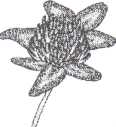 ООО «Научно-производственная система                             «КЛЕВЕР»                                               ИНН 7820012630,  КПП 471001001Юридический адрес: 188220, Ленинградская область, Лужский район, д. Почаптел./факс  8-81372- 77-591, е-mаil: klever.nps@mail.ru 	_______________________________________________________________ПРАЙС - ЛИСТОбщество с ограниченной ответственностью «Научно –производственная система  «Клевер»  предлагает к реализации  следующие семена высоких репродукций  собственного производства 2015 года в следующем ассортименте:1. Многолетние  травы:-	тимофеевка луговая                 элита -9 т;фестулолиум ВИК-90              1 репрод. – 19 т.Итого  многолетние  травы   • 28 т2.   Картофель:- Невский                  элита -28 т;   1 репрод. – 20 т;- Ред Скарлет           элита – 60 т;- Скарб                      элита – 64 т;- Импала                    элита  - 21 т.Итого картофель  • 193 т       3. Ячмень:                           - Суздалец                 супер-элита -61  т,  элита - 200 тИтого ячмень• 261 т.Реализация семян производится по договорным ценам.Обращаться по тел. 8-921-784-43-96 гл. специалист Драбо Галина АнатольевнаЗаявки пронимаются по т/факсу 8-(81372)-77-591е-таil: klever.nps@mail.ru